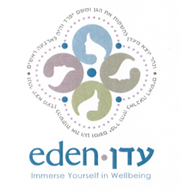 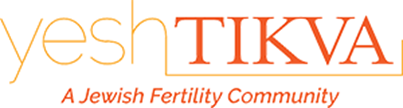 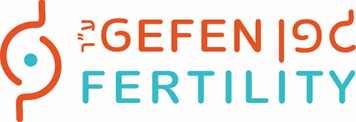 דבר תורה עבור "יש תקווה: שבת המודעות לאתגר הפוריות"בהתקרב חודש ניסן אנו נזכרים בכך ש"ההגדה" נועדה לממש את החובה "והגדת לבנך". מילים אלו ננעצות כסכין בליבם של מאותגרי הפוריות. ליל הסדר והחג כולו, שנושא אופי משפחתי, מהווים תזכורת תמידית לדבר שכולנו משתוקקים לו יותר מכל: משפחה.מאותגרי הפוריות חשים פעמים רבות מחוץ לגדר מבחינה חברתית, לפחות בדרכים מסויימות, בייחוד בחגים שבמרכזם עומדת המשפחה וילדים בקהילה היהודית. במקרה הטוב הם חומקים מבין לסדקים, במקרה הרע הם סובלים משאלות והערות לא רגישות מאלו שאינם מבינים.אתגרי פוריות מוגדרים כחוסר היכולת להרות לאחר שנה של ניסיון עבור אישה מתחת לגיל 35, לאחר חצי שנה של ניסיון לאישה מעל לגיל 35, או חוסר היכולת להחזיק הריון עד ללידה.  1 מתוך 8 זוגות בארצות הברית וישראל סובלים מאתגרי פוריות.  בשבת זו, אנו חוברים לרבנים במעל 200 בתי כנסת בארצות הברית, קנדה וישראל אשר ישתפו הודעה או דבר תורה שיסייעו להגביר הבנה קהילתית ויאפשרו אמפתיה כלפי אלו שטרם בורכו בילד או מתקשים בהרחבת משפחתם.אך הציווי לספר את יציאת מצרים ולחגוג את חירותנו אינו מחייב שיהיו לנו ילדים. חכמנו התכוונו שכולם יהיו משתתפים פעילים בליל הסדר. הרמב"ם בהלכות חמץ ומצה ז' א' מציין שהמצווה לספר ביציאת מצרים חלה גם אם אין לאדם ילדים. הרמב"ם מקפיד לציין אנשים שאין להם ילדים כדי להבטיח לאלו שאינם הורים או שעודם רווקים שהם אינם מחוץ לחג זה.אחד מהאתגרים הגדולים ביותר עמו מתמודדים זוגות הנאבקים להרות הוא הבדידות. התחושה הזו שאתה היחיד המתמודד עם הקושי הזה יכולה להיות מציפה יותר מכל. כמעט בכל בית כנסת בורכנו בתינוקות רבים בקהילה ובהזדמנויות כה רבות לחגוג בבריתות של בנים ושמחות בת של בנות.  אולם עבור כל תינוק שנולד ישנו לפחות אדם אחד בחדר המייחל נואשות שהוא היה חוגג את אותו האירוע.  לזוגות המתמודדים עם אתגרי פוריות השהות בבית הכנסת יכולה להיות מכאיבה ביותר.אז איך קהילות מאמינות יכולות להיות תומכות יותר? כיצד אנחנו יכולים ליצור מרחב רגיש יותר כדי שזוגות אלו יחושו פחות בדידות?  כאשר אנחנו יודעים שמישהו סובל ממשהו שאנחנו לא יכולים לתקן, רבים מאתנו מגיבים בהתרחקות, כי אנחנו לא יודעים מה לומר.  כולכם קיבלתם מסמך עם משפטים שעוזרים למאותגרי פוריות ומשפטים שאינם עוזרים.אנו לא צריכים להניח הנחות לגבי הסיבה לכך שלמישהו יש או אין ילדים, אנו צריכים להזמין אנשים בכל שלבי החיים השונים, לא רק משפחות, אל בתינו ואל ארוחות השבת שלנו.כאשר כולנו מתחילים לנקות את בתינו מחמץ שילדינו עשויים היו להחביא בין קפלי הספה או מאחורי ארונות הספרים, עלינו היזהר שלא להתלונן בציבור. לזכור שיש כאלו המייחלים לבעיות מסוג זה.  למרות שכל אדם מתמודד עם קשייו הוא, רגישות למצבו של האחר, תשומת לב למשמעות של הדברים שאנו אומרים ועושים וההשפעה שלהם עליו יכולים לעשות הרבה בכדי להפחית בושה, מתח וכאב מיותר.השנה, באו נתאמץ יותר להיות רגישים לכל חברי הקהילה שלנו.מקורות שניתן להיעזר בהם:האמהות:שרה – בראשית (ט"ו-י"ז)רבקה – בראשית (כ"ו:כ"א) ומסכת יבמות ס"ו עמוד א'.רחל – בראשית (כ"ט:ל"א)לאה – בראשית (ל':א"-כ"ה) אשת מנוח: שופטים, (י"ג:כ"ד-כ"ה) חנה: שמואל א' (א"-ב") ומסכת ברכות ל"א, עמוד ב'.